FAPES, Outubro/2017FORMULÁRIO 3D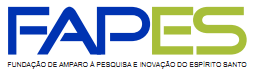 DECLARAÇÃO DO BOLSISTAEu, (nome do(a) candidato(a)), CPF ___.___.___-__, indicado(a) como bolsista da FAPES de (modalidade de bolsa) vinculado(a) à Instituição (nome da Instituição Executora), por meio do Edital (número/nome do Edital ou Resolução), venho solicitar a implementação dessa bolsa de acordo com a tabela de bolsas FAPES vigente.Declaro para os fins de direito que estou ciente das regras estabelecidas no referido Edital, bem como das normativas da Resolução CCAF que regulamenta a modalidade de bolsa solicitada.Tenho conhecimento de que, se verificada a prática de má condutada ética ou científica, poderão ser aplicadas as penalidades previstas na norma de Boas Práticas Científicas da FAPES.Tenho conhecimento de que a FAPES poderá solicitar, a qualquer momento, a comprovação das informações mencionadas.Declaro ainda que:(   ) não acumularei a bolsa que me será concedida com outra bolsa FAPES ou de qualquer agência nacional, estrangeira ou internacional, exceto se previsto nas normas da FAPES; e(   ) não possuo qualquer vínculo de parentesco com o coordenador do projeto, com meu orientador, com o Dirigente da Instituição Executora ou com os Dirigentes dos órgãos parceiros; e(     ) não possuo vínculo empregatício e/ou atividade remunerada de qualquer espécie; ou(     ) possuo vínculo empregatício de (cargo/função), vinculado à Instituição (nome da instituição ou escola).Eu, (nome do(a) candidato(a)), CPF ___.___.___-__, indicado(a) como bolsista da FAPES de (modalidade de bolsa) vinculado(a) à Instituição (nome da Instituição Executora), por meio do Edital (número/nome do Edital ou Resolução), venho solicitar a implementação dessa bolsa de acordo com a tabela de bolsas FAPES vigente.Declaro para os fins de direito que estou ciente das regras estabelecidas no referido Edital, bem como das normativas da Resolução CCAF que regulamenta a modalidade de bolsa solicitada.Tenho conhecimento de que, se verificada a prática de má condutada ética ou científica, poderão ser aplicadas as penalidades previstas na norma de Boas Práticas Científicas da FAPES.Tenho conhecimento de que a FAPES poderá solicitar, a qualquer momento, a comprovação das informações mencionadas.Declaro ainda que:(   ) não acumularei a bolsa que me será concedida com outra bolsa FAPES ou de qualquer agência nacional, estrangeira ou internacional, exceto se previsto nas normas da FAPES; e(   ) não possuo qualquer vínculo de parentesco com o coordenador do projeto, com meu orientador, com o Dirigente da Instituição Executora ou com os Dirigentes dos órgãos parceiros; e(     ) não possuo vínculo empregatício e/ou atividade remunerada de qualquer espécie; ou(     ) possuo vínculo empregatício de (cargo/função), vinculado à Instituição (nome da instituição ou escola).Data: Assinatura:Instruções para preenchimento:1. Assinatura e data no formulário são obrigatórias.2. Se o candidato não possuir vínculo empregatício, NÃO deverá ser assinalada a última caixa. 3. Após assinatura, gerar um arquivo PDF do formulário.4. Para solicitações realizadas pelo SIGFAPES, o candidato à bolsa deverá incluir o arquivo assinado, em PDF, no item “Envio de Documentos Pessoais” da sua página principal no sistema.